Муниципальное бюджетное общеобразовательное учреждениеПетрозаводского городского округа«Лицей № 40»Суперткань!исследовательский проектПетрозаводск2019ОглавлениеВведениеАктуальность исследуемой проблемы: я выбрала тему охраны окружающей среды, потому что я хочу жить в чистом городе и дышать чистым воздухом, пить чистую воду. В период со 2 июня 2018 года по 2 сентября 2019 года я проводила исследования по теме: Упаковка продуктов питания и ее вред природе!Исследования показали, что упаковка продуктов питания разлагается в земле очень долго. За это время она наносит большой ущерб живым организмам.Поэтому у меня возник вопрос: «Каким образом можно уменьшить вред природе и можно ли что-то полезное получить от вторичного использования упаковки?»Цель: Изготовить из полиэтиленовых пакетов ткань.Задачи:Показать результаты наблюдения за разложением различных видов упаковок продуктов питания в земле.Показать технологию изготовления ткани.Изготовить из ткани плащ-дождевик.Провести социологический опрос по вопросу исследования.Сделать выводы.Методы исследования:Анализ литературных источников и сети интернет; Социологический опрос и составление диаграмм; Наблюдение.   Практическая частьГипотеза: Можно ли из полиэтиленовых пакетов изготовить суперткань?Глава 1. Результаты наблюденияРазличные виды упаковок были закопаны в землю 2 июня 2018 года с целью  изучения их способности разлагаться в земле (рис. 1).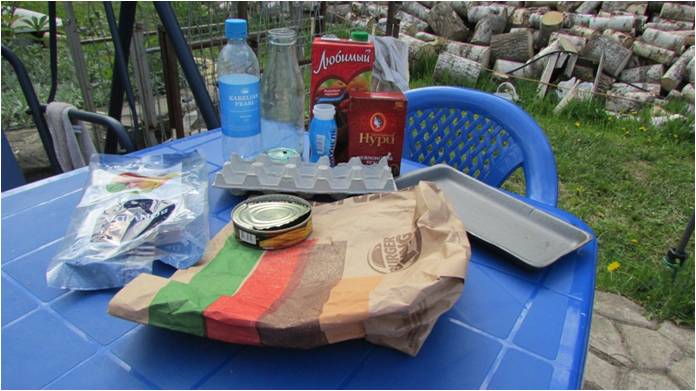 Рисунок 1 Виды упаковок продуктов питанияЧерез 1 год и 3 месяца вскрытие захоронений показало, что в земле за это время разложились или практически разложились упаковки из бумаги и картона (рис. 2). 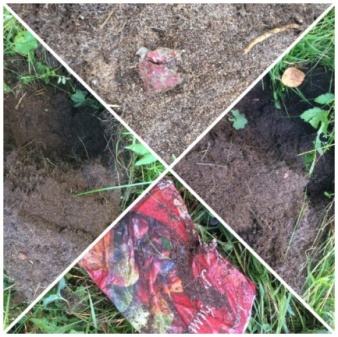 Рисунок 2 Бумагосодержащие виды упаковок продуктов питанияОстальные виды упаковок (полиэтиленовый пакет, жестяная банка, стеклянная бутылка, пластиковая бутылка, лоток из вспененного полистирола) даже не видоизменились в земле (рис. 3). 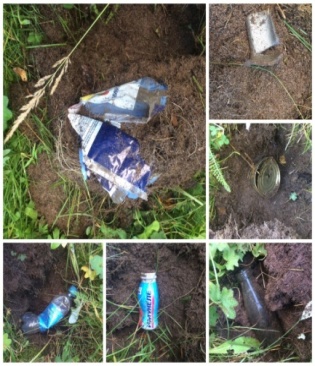 Рисунок 3 Различные виды упаковок продуктов питанияВ результате моего исследования я пришла к выводу, что многие виды упаковок продуктов питания могут разлагаться в земле годами. Больше всего меня заинтересовали полиэтиленовые пакеты. Ведь их так много, они просто повсюду и в большом количестве используются людьми. После их использования они в большей своей массе выбрасываются в мусорное ведро, а далее попадают на свалки.Дальше эти пакеты превращаются в мины замедленного действия, вызывая гибель животных.Глава 2. Социологический опросВ  опросе принимали участие 20 человек разного возраста. Вопросы  анкеты / результаты опроса: Вопросы  анкеты / результаты опроса: 1. Можно ли сделать суперткань? а) да – 18 человек;  б) нет – 2 человека;   2. Если да, то из чего она будет?Предложенные варианты ответов:а) уплотненные ниткиб) металлв) высокотехнологичный пластикг) автомобильные покрышки д) стеклое) пластикГлава 3. Практическая часть исследовательской работыДля своей исследовательской работы я использовала: полиэтиленовые пакеты, ножницы, утюг, гладильную доску и кальку (рис.4).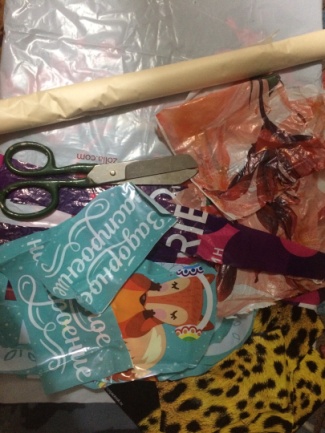 Рисунок 4 Используемые материалыИтак, процесс изготовления суперткани следующий (рис.5).:Берем любые полиэтиленовые пакеты и нарезаем их произвольным образом.Накрываем гладильную доску калькой. За основу ткани берем большой пакет и в произвольном порядке выкладываем на него вырезанные куски полиэтилена.Закрываем нашу заготовку калькой.Проглаживаем утюгом по кальке.Дожидаемся остывания и снимаем кальку с ткани.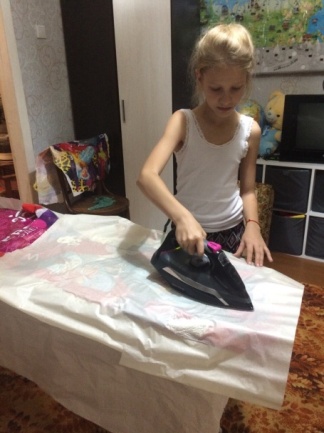 Рисунок 5 Процесс изготовления супертканиТехника безопасностиВнимание! При выполнении данной работы надо соблюдать  правила техники безопасности:Выполнять работу детям можно только под присмотром взрослых.Проверить надежность шнура и вилки перед работой.Включать утюг в розетку можно только сухими руками.Не дотрагиваться руками до горячей поверхности утюга.Не оставлять включенный утюг без присмотра.Быть очень внимательным и осторожным.Помещать утюг на специальную подставку в перерывах.Помните: неправильное обращение с утюгом может привести к травме.Далее переходим к непосредственному изготовлению изделия «плащ-дождевик».Для этого нам необходимо: швейная машинка, нитки, ткань из полиэтилена.Рисуем эскиз изделия (рис.6).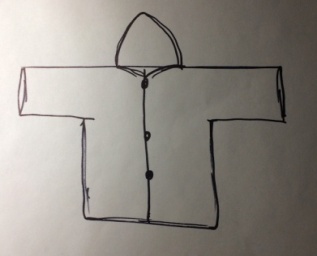 Рисунок 6 Эскиз изделияИз полученного полотна ткани выкраиваем плащ прямой формы (рис.7).Рисунок 7 выкройка изделияСшиваем края изделия на швейной машинке (рис. 8).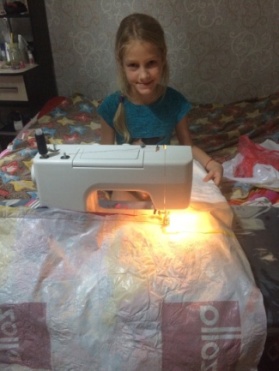 Рисунок 8 процесс изготовленияОбрезаем лишнюю ткань и выворачиваем изделие.Намечаем нужную длину рукавов и низа изделия.Пришиваем капюшон и липучки-застежки.Изделие «плащ-дождевик» готово (рис.9)! 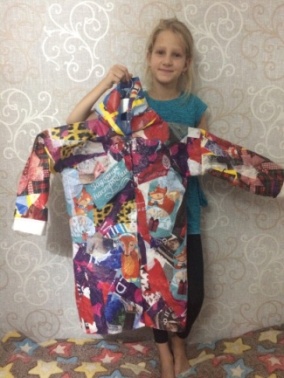 Рисунок 9 Готовое изделиеЗаключениеВ ходе моего исследования гипотеза подтвердилась: из полиэтиленовых пакетов возможно изготовить ткань.Данную ткань можно считать супертканью, так как:На ее изготовление я не потратила ни копейки.Вторичное использование полиэтиленовых пакетов позволяет сохранять природу и живых организмов от гибели.Изделия из этой ткани могут быть красивыми и использоваться людьми в жизни.Список литературы1. http://cpykami.ru/super-tkan-iz-paketov/ 2.https://yandex.ru/video/preview?filmId=9894098750570552807&text=%D1%81%D1%83%D0%BF%D0%B5%D1%80%20%D1%82%D0%BA%D0%B0%D0%BD%D1%8C%20%D0%B8%D0%B7%20%D0%BF%D0%BB%D0%B0%D1%81%D1%82%D0%B8%D0%BA%D0%BE%D0%B2%D1%8B%D1%85%20%D0%BF%D0%B0%D0%BA%D0%B5%D1%82%D0%BE%D0%B2&noreask=1&path=wizard&redircnt=1572120596.2 Приложение 11. Можно ли сделать суперткань? а) да;  б) нет;   Автор:                                        ученица 4 «В» класса,                                      Забелло Мария СергеевнаРуководители:Мама – Забелло Елена НиколаевнаКлассный руководитель – Бердникова Ольга ЮрьевнаВведение стр. 3Глава 1. Результаты наблюдениястр. 4 Глава 2. Социологический опросстр. 5Глава 3. Практическая часть исследовательской работыстр. 6Заключение стр. 8Список литературы стр. 9 Приложениестр. 10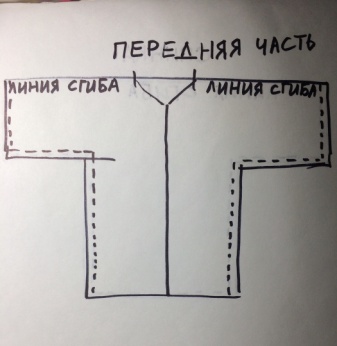 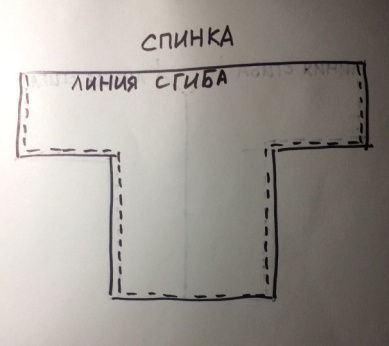 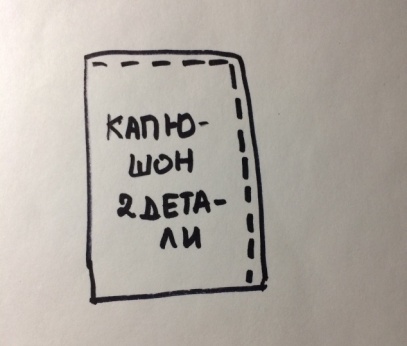 